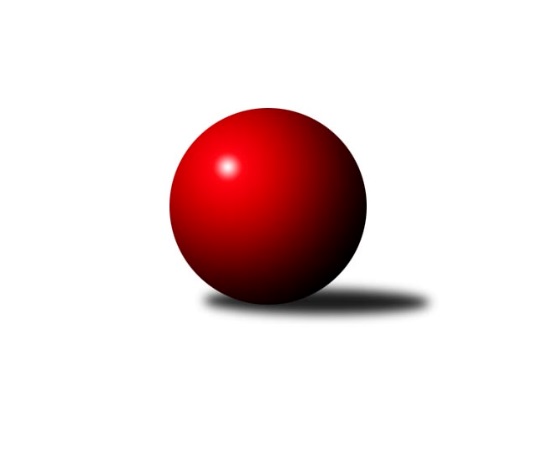 Č.22Ročník 2022/2023	27.3.2023Nejlepšího výkonu v tomto kole: 3099 dosáhlo družstvo: SKK Rokycany DSdružený Přebor Plzeňska 2022/2023Výsledky 22. kolaSouhrnný přehled výsledků:TJ Přeštice A	- TJ Slavoj Plzeň D	6:2	2530:2363	16.0:8.0	24.3.SKK Rokycany D	- TJ Sokol Plzeň V C	7:1	3099:2801	18.0:6.0	27.3.TJ Slavoj Plzeň C	- SK Škoda VS Plzeň C	2:6	2788:3005	10.0:14.0	27.3.TJ Sokol Plzeň V B	- TJ Dobřany C	5.5:2.5	2975:2903	13.0:11.0	27.3.TJ Baník Stříbro C	- TJ Baník Stříbro B	5:3	3079:3043	12.0:12.0	27.3.Tabulka družstev:	1.	TJ Baník Stříbro B	20	17	0	3	117.0 : 43.0 	305.5 : 174.5 	 2896	34	2.	SKK Rokycany D	20	15	1	4	103.0 : 57.0 	284.0 : 196.0 	 2854	31	3.	TJ Přeštice A	20	13	2	5	100.0 : 60.0 	271.5 : 208.5 	 2775	28	4.	CB Dobřany C	20	13	0	7	96.0 : 64.0 	281.5 : 198.5 	 2886	26	5.	TJ Baník Stříbro C	20	12	0	8	98.0 : 62.0 	275.5 : 204.5 	 2846	24	6.	TJ Sokol Plzeň V B	20	11	1	8	86.5 : 73.5 	243.5 : 236.5 	 2829	23	7.	TJ Slavoj Plzeň D	20	11	0	9	80.0 : 80.0 	207.0 : 273.0 	 2662	22	8.	TJ Dobřany C	20	7	0	13	68.5 : 91.5 	223.5 : 256.5 	 2782	14	9.	TJ Sokol Plzeň V C	20	5	1	14	54.5 : 105.5 	197.5 : 282.5 	 2660	11	10.	SK Škoda VS Plzeň C	20	3	1	16	47.5 : 112.5 	199.5 : 280.5 	 2689	7	11.	TJ Slavoj Plzeň C	20	0	0	20	29.0 : 131.0 	151.0 : 329.0 	 2584	0Podrobné výsledky kola:	 TJ Přeštice A	2530	6:2	2363	TJ Slavoj Plzeň D	Karel Vavřička	162 	 63 	 150 	53	428 	 2:2 	 431 	 147	63 	 150	71	Jáchym Kaas	Milan Kubát	163 	 80 	 157 	62	462 	 3:1 	 412 	 154	35 	 143	80	Alexander Kalas	Josef Michal	156 	 51 	 126 	44	377 	 2:2 	 392 	 144	45 	 141	62	Jan Pešek	Miroslav Šteffl	153 	 61 	 163 	44	421 	 3:1 	 394 	 131	45 	 147	71	Rudolf Březina	Roman Janota	158 	 45 	 156 	63	422 	 4:0 	 341 	 130	43 	 121	47	Natálie Bajerová	Zbyněk Hirschl	158 	 69 	 149 	44	420 	 2:2 	 393 	 127	53 	 151	62	Matyáš Luhanrozhodčí: Milan KubátNejlepší výkon utkání: 462 - Milan Kubát	 SKK Rokycany D	3099	7:1	2801	TJ Sokol Plzeň V C	Jiří Vavřička	127 	 127 	 131 	134	519 	 4:0 	 441 	 113	115 	 101	112	Václav Bečvářík	David Wohlmuth	127 	 113 	 128 	124	492 	 4:0 	 392 	 93	99 	 99	101	Jiří Diviš	Michal Pilař	138 	 108 	 104 	128	478 	 1:3 	 521 	 157	111 	 145	108	Karel Konvář	Petr Bohuslav	137 	 143 	 134 	117	531 	 3:1 	 482 	 115	115 	 142	110	Jiří Karlík	Tomáš Havel	140 	 163 	 145 	150	598 	 4:0 	 526 	 121	123 	 136	146	Jan Valdman	Lukáš Kiráľ *1	143 	 110 	 101 	127	481 	 2:2 	 439 	 115	117 	 107	100	Oldřich Lohrrozhodčí: David Wohlmuthstřídání: *1 od 61. hodu Alena NekulováNejlepší výkon utkání: 598 - Tomáš Havel	 TJ Slavoj Plzeň C	2788	2:6	3005	SK Škoda VS Plzeň C	Václav Reithmaier	109 	 126 	 116 	105	456 	 0:4 	 554 	 130	143 	 149	132	Kryštof Majner	Jaroslav Honsa	109 	 124 	 118 	120	471 	 3:1 	 464 	 103	128 	 115	118	Petr Zíka	Iva Černá	113 	 114 	 103 	110	440 	 3:1 	 444 	 105	91 	 146	102	Václava Flaišhanzová	Dalibor Henrich	142 	 100 	 99 	133	474 	 2:2 	 483 	 134	137 	 101	111	Karel Jindra	Jaromír Kotas	118 	 132 	 117 	128	495 	 1:3 	 500 	 127	144 	 126	103	Karel Majner	Jan Kraus	95 	 124 	 111 	122	452 	 1:3 	 560 	 160	145 	 110	145	Zdeněk Weiglrozhodčí: Kamila MarčíkováNejlepší výkon utkání: 560 - Zdeněk Weigl	 TJ Sokol Plzeň V B	2975	5.5:2.5	2903	TJ Dobřany C	Karel Ganaj	123 	 118 	 115 	124	480 	 1:3 	 502 	 126	138 	 124	114	Petr Sloup	František Vaněček	128 	 95 	 126 	109	458 	 2:2 	 458 	 116	119 	 100	123	Václav Štych	Libor Vít	146 	 119 	 135 	124	524 	 4:0 	 444 	 118	118 	 97	111	Milan Gleissner	Patrik Kolář	155 	 120 	 147 	125	547 	 3:1 	 485 	 122	121 	 122	120	Jiří Jelínek	Josef Tětek	115 	 148 	 108 	143	514 	 3:1 	 485 	 114	121 	 143	107	Petr Trdlička	Libor Pelcman	112 	 129 	 99 	112	452 	 0:4 	 529 	 126	131 	 152	120	Martin Krištofrozhodčí: Patrik KolářNejlepší výkon utkání: 547 - Patrik Kolář	 TJ Baník Stříbro C	3079	5:3	3043	TJ Baník Stříbro B	Martin Andrš	138 	 125 	 122 	138	523 	 3:1 	 483 	 108	117 	 130	128	Jiří Hůrka	David Junek	136 	 147 	 143 	127	553 	 2:2 	 516 	 139	127 	 122	128	Karel Smrž	Miroslav Hrad	155 	 119 	 137 	137	548 	 4:0 	 513 	 132	117 	 132	132	Milan Vlček	Hana Spisarová	108 	 125 	 114 	98	445 	 0:4 	 534 	 135	127 	 139	133	Zuzana Záveská	Pavel Spisar	134 	 118 	 130 	140	522 	 1:3 	 501 	 137	124 	 131	109	Michal Duchek	Petr Beneš	124 	 119 	 123 	122	488 	 2:2 	 496 	 113	125 	 117	141	Stanislav Zoubekrozhodčí: Vladimír ŠragaNejlepší výkon utkání: 553 - David JunekPořadí jednotlivců:	jméno hráče	družstvo	celkem	plné	dorážka	chyby	poměr kuž.	Maximum	1.	David Junek 	TJ Baník Stříbro C	556.24	371.1	185.1	3.4	7/8	(574)	2.	Tomáš Havel 	SKK Rokycany D	533.49	363.3	170.2	6.6	8/8	(616)	3.	Karel Vavřička 	TJ Přeštice A	529.09	360.1	168.9	8.4	6/8	(572)	4.	Milan Šimek 	CB Dobřany C	525.02	350.5	174.5	7.7	6/8	(582)	5.	Jáchym Kaas 	TJ Slavoj Plzeň D	522.42	363.6	158.8	11.0	7/8	(570)	6.	Zuzana Záveská 	TJ Baník Stříbro B	521.98	363.1	158.9	8.1	8/8	(571.2)	7.	Jiří Vavřička 	SKK Rokycany D	521.18	358.2	163.0	8.7	8/8	(562)	8.	Patrik Kolář 	TJ Sokol Plzeň V B	519.71	360.1	159.6	8.9	8/8	(557)	9.	Jan Pešek 	TJ Slavoj Plzeň D	519.28	350.8	168.5	6.2	6/8	(586)	10.	Michal Duchek 	TJ Baník Stříbro B	518.50	355.4	163.1	8.2	8/8	(588)	11.	Martin Krištof 	TJ Dobřany C	516.54	352.3	164.2	7.9	7/8	(545)	12.	Miroslav Šteffl 	TJ Přeštice A	516.47	355.9	160.6	9.1	8/8	(548)	13.	Roman Janota 	TJ Přeštice A	514.62	355.1	159.5	7.1	8/8	(548.4)	14.	Zdeňka Nová 	CB Dobřany C	514.57	352.4	162.1	8.6	7/8	(575)	15.	Stanislav Zoubek 	TJ Baník Stříbro B	514.20	352.9	161.3	7.8	8/8	(560)	16.	Jan Valdman 	TJ Sokol Plzeň V C	512.45	355.1	157.4	9.8	8/8	(548)	17.	Zdeněk Weigl 	SK Škoda VS Plzeň C	510.50	355.2	155.3	8.3	8/8	(560)	18.	Milan Kubát 	TJ Přeštice A	508.76	355.5	153.3	8.1	8/8	(561.6)	19.	Josef Fišer 	CB Dobřany C	508.45	350.5	158.0	8.3	7/8	(547)	20.	Lukáš Kiráľ 	SKK Rokycany D	506.89	351.9	155.0	9.8	6/8	(564)	21.	Petr Bohuslav 	SKK Rokycany D	506.84	355.7	151.1	10.0	8/8	(575)	22.	Martin Andrš 	TJ Baník Stříbro C	499.49	353.4	146.1	10.4	8/8	(535)	23.	David Wohlmuth 	SKK Rokycany D	497.47	350.3	147.2	12.0	8/8	(543)	24.	Vladimír Šraga 	TJ Baník Stříbro C	497.30	340.7	156.6	7.8	7/8	(564)	25.	Kamila Novotná 	CB Dobřany C	494.51	346.5	148.0	11.3	8/8	(544)	26.	Karel Konvář 	TJ Sokol Plzeň V C	494.00	349.7	144.3	14.0	8/8	(556)	27.	Miroslav Hrad 	TJ Baník Stříbro C	493.66	349.0	144.6	11.8	8/8	(556)	28.	Karel Smrž 	TJ Baník Stříbro B	493.23	348.8	144.4	10.6	7/8	(526)	29.	Pavel Spisar 	TJ Baník Stříbro C	492.17	339.6	152.6	9.4	8/8	(534)	30.	Václav Dubec 	TJ Baník Stříbro B	487.96	344.8	143.2	11.1	7/8	(534)	31.	Karel Majner 	SK Škoda VS Plzeň C	487.81	343.0	144.8	11.6	8/8	(512)	32.	Libor Pelcman 	TJ Sokol Plzeň V B	487.37	341.0	146.4	12.0	8/8	(575)	33.	Jiří Jelínek 	TJ Dobřany C	486.62	342.0	144.7	11.4	8/8	(555.6)	34.	Vendula Blechová 	CB Dobřany C	486.24	344.4	141.9	12.6	7/8	(544)	35.	Petr Trdlička 	TJ Dobřany C	485.30	345.5	139.8	11.8	8/8	(533)	36.	Milan Vlček 	TJ Baník Stříbro B	484.72	341.3	143.5	10.5	6/8	(513)	37.	Josef Tětek 	TJ Sokol Plzeň V B	484.54	337.2	147.4	11.0	6/8	(531)	38.	Jaromír Kotas 	TJ Slavoj Plzeň C	483.85	340.1	143.7	11.8	8/8	(530)	39.	Hana Hofreitrová 	TJ Slavoj Plzeň C	483.14	339.4	143.7	13.7	7/8	(518)	40.	Jiří Hůrka 	TJ Baník Stříbro B	482.65	343.3	139.4	11.1	6/8	(512)	41.	Michal Pilař 	SKK Rokycany D	480.22	328.9	151.3	11.1	7/8	(557)	42.	Petr Sloup 	TJ Dobřany C	479.90	336.5	143.4	13.4	8/8	(512)	43.	Jan Kraus 	TJ Slavoj Plzeň C	479.14	342.7	136.5	15.8	8/8	(504)	44.	Karel Jindra 	SK Škoda VS Plzeň C	475.98	333.7	142.3	14.6	8/8	(530)	45.	Alexander Kalas 	TJ Slavoj Plzeň D	475.85	340.2	135.7	14.1	8/8	(559)	46.	Jan Mertl 	TJ Dobřany C	475.77	337.5	138.3	15.5	6/8	(503)	47.	František Vaněček 	TJ Sokol Plzeň V B	472.42	341.2	131.2	15.1	8/8	(545)	48.	Petr Beneš 	TJ Baník Stříbro C	470.57	330.9	139.7	13.3	7/8	(543)	49.	Kryštof Majner 	SK Škoda VS Plzeň C	470.04	331.1	138.9	14.8	7/8	(554)	50.	Václav Pavlíček 	TJ Sokol Plzeň V B	467.87	341.0	126.9	18.2	7/8	(521)	51.	Josef Hora 	TJ Přeštice A	465.23	337.9	127.3	14.3	7/8	(508.8)	52.	Václav Štych 	TJ Dobřany C	463.73	332.1	131.6	14.6	7/8	(495)	53.	Jiří Karlík 	TJ Sokol Plzeň V C	463.15	329.6	133.5	13.9	8/8	(526)	54.	Petr Zíka 	SK Škoda VS Plzeň C	458.17	326.5	131.7	14.8	7/8	(515)	55.	Josef Michal 	TJ Přeštice A	456.76	335.8	120.9	16.8	6/8	(497)	56.	Rudolf Březina 	TJ Slavoj Plzeň D	453.58	326.5	127.1	17.1	8/8	(524)	57.	Václav Bečvářík 	TJ Sokol Plzeň V C	448.21	330.0	118.2	18.2	7/8	(529)	58.	Václava Flaišhanzová 	SK Škoda VS Plzeň C	436.33	316.7	119.6	18.5	7/8	(480)	59.	Oldřich Lohr 	TJ Sokol Plzeň V C	436.30	321.8	114.5	17.2	8/8	(512)	60.	Jaroslav Honsa 	TJ Slavoj Plzeň C	433.18	316.2	117.0	17.8	8/8	(471)	61.	Dalibor Henrich 	TJ Slavoj Plzeň C	422.88	304.0	118.8	18.6	7/8	(474)	62.	Natálie Bajerová 	TJ Slavoj Plzeň D	413.24	299.2	114.0	20.0	7/8	(484)	63.	Jiří Hebr 	SK Škoda VS Plzeň C	412.16	312.5	99.7	24.2	6/8	(454)	64.	Iva Černá 	TJ Slavoj Plzeň C	397.32	293.4	104.0	22.3	6/8	(461)		Martin Maršálek 	SKK Rokycany D	577.00	392.0	185.0	8.0	1/8	(577)		Martin Provazník 	CB Dobřany C	552.63	382.7	169.9	6.6	4/8	(608)		Ondřej Musil 	CB Dobřany C	530.36	356.3	174.1	7.3	5/8	(579)		David Vincze 	TJ Slavoj Plzeň D	525.86	356.6	169.2	5.4	2/8	(567)		Karel Mašek 	TJ Slavoj Plzeň C	519.00	355.0	164.0	7.0	1/8	(519)		Pavel Troch 	TJ Sokol Plzeň V B	516.88	353.4	163.5	7.4	3/8	(531)		Jakub Kovářík 	TJ Slavoj Plzeň D	515.75	358.2	157.6	7.4	4/8	(571)		Libor Vít 	TJ Sokol Plzeň V B	509.00	351.2	157.8	10.5	5/8	(566)		Pavel Kučera 	TJ Sokol Plzeň V C	508.93	343.8	165.2	6.7	4/8	(546)		Jan Vlach 	TJ Baník Stříbro B	500.60	353.9	146.8	11.8	3/8	(549)		Karel Ganaj 	TJ Sokol Plzeň V B	498.83	349.0	149.9	13.0	5/8	(523)		Jan Jirovský 	TJ Sokol Plzeň V B	492.59	350.7	141.9	10.1	4/8	(533)		Zdeněk Eichler 	CB Dobřany C	492.30	348.3	144.0	12.9	5/8	(550.8)		Pavel Šulc 	CB Dobřany C	492.20	331.5	160.8	10.3	4/8	(518)		Jaroslav Zavadil 	TJ Přeštice A	490.25	338.7	151.6	10.8	5/8	(544.8)		Zbyněk Hirschl 	TJ Přeštice A	490.20	344.4	145.8	6.9	2/8	(507.6)		Milan Gleissner 	TJ Dobřany C	486.49	342.0	144.5	14.3	4/8	(540)		Veronika Kožíšková 	CB Dobřany C	479.60	349.6	130.0	14.9	4/8	(510)		Jaroslav Martínek 	SK Škoda VS Plzeň C	472.50	329.3	143.3	13.5	2/8	(495)		Filip Rataj 	TJ Slavoj Plzeň D	471.83	332.3	139.5	13.5	2/8	(482)		Matyáš Luhan 	TJ Slavoj Plzeň D	458.18	328.6	129.6	15.6	5/8	(471.6)		Josef Kotlín 	SK Škoda VS Plzeň C	451.00	326.0	125.0	21.0	1/8	(451)		Hana Spisarová 	TJ Baník Stříbro C	449.85	324.5	125.4	17.7	4/8	(477)		Tadeáš Vambera 	TJ Slavoj Plzeň D	449.00	329.0	120.0	19.5	2/8	(466)		Marcela Hessová 	CB Dobřany C	448.00	332.0	116.0	17.5	4/8	(463)		Václav Reithmaier 	TJ Slavoj Plzeň C	447.90	317.2	130.7	16.7	2/8	(498)		Andrea Martínková 	TJ Dobřany C	446.43	314.0	132.4	17.0	3/8	(488.4)		Miroslav Čepický 	TJ Přeštice A	442.90	304.9	138.0	14.1	2/8	(466.8)		Zdeněk Jeremiáš 	TJ Slavoj Plzeň C	441.08	317.9	123.2	19.5	4/8	(455)		Andrea Pytlíková 	SKK Rokycany D	435.45	301.5	134.0	16.1	4/8	(458)		Radek Pěnička 	TJ Sokol Plzeň V C	433.12	317.6	115.5	19.6	5/8	(481)		Luboš Louda 	TJ Přeštice A	431.30	320.6	110.7	20.6	2/8	(472.8)		Roman Matys 	TJ Dobřany C	428.00	315.6	112.4	16.4	1/8	(451.2)		Veronika Nováková 	TJ Slavoj Plzeň C	422.99	304.2	118.8	23.0	5/8	(503)		Jaroslav Solový 	TJ Baník Stříbro C	398.27	306.8	91.5	26.6	3/8	(430)		Alena Nekulová 	SKK Rokycany D	389.53	298.2	91.3	25.9	5/8	(460)		Jiří Diviš 	TJ Sokol Plzeň V C	355.58	254.0	101.6	23.1	3/8	(457)		Josef Duchek 	TJ Přeštice A	292.00	212.0	80.0	8.0	1/8	(292)Sportovně technické informace:Starty náhradníků:registrační číslo	jméno a příjmení 	datum startu 	družstvo	číslo startu27090	Hana Spisarová	27.03.2023	TJ Baník Stříbro C	7x
Hráči dopsaní na soupisku:registrační číslo	jméno a příjmení 	datum startu 	družstvo	Program dalšího kola:Nejlepší šestka kola - absolutněNejlepší šestka kola - absolutněNejlepší šestka kola - absolutněNejlepší šestka kola - absolutněNejlepší šestka kola - dle průměru kuželenNejlepší šestka kola - dle průměru kuželenNejlepší šestka kola - dle průměru kuželenNejlepší šestka kola - dle průměru kuželenNejlepší šestka kola - dle průměru kuželenPočetJménoNázev týmuVýkonPočetJménoNázev týmuPrůměr (%)Výkon6xTomáš HavelSKK Rokycany D5987xTomáš HavelSKK Rokycany D119.555983xZdeněk WeiglŠk. Plzeň C5602xZdeněk WeiglŠk. Plzeň C117.55602xMilan KubátPřeštice A554.4*1xKryštof MajnerŠk. Plzeň C116.245541xKryštof MajnerŠk. Plzeň C5542xMilan KubátPřeštice A113.9446214xDavid JunekStříbro C55312xDavid JunekStříbro C113.835532xMiroslav HradStříbro C5482xMiroslav HradStříbro C112.8548